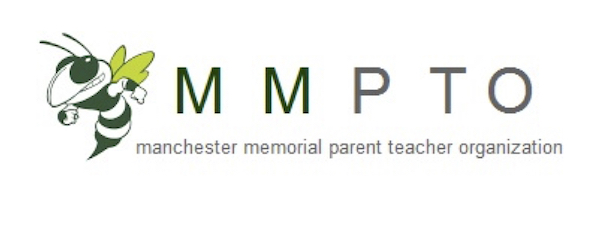 September 26th, 2018PTO Meeting 8:45amMMES CafeteriaAGENDAWelcome & IntroductionsPrincipal Update from John WillisCommittee Introductions – Committee LeadsTreasurer EnrichmentDirectorySponsorshipsYearbookBook FairCommunity DrivesFundraising EventsBoosterthon Wrap UpEat Drink & Be Scary – 10/20 	Volunteers Needed (set-up/clean-up, check-in/out, donations)Original Art WorksHit the Street For Little FeetIdeas – Family Movie Night, Corn Hole Tournament, what else?Upcoming Events Scholastic Book Fair – week of 10/15Eat Drink & Be Scary – 10/20Wing Masters – 10/25 for entire school & 11/9 for 5th gradePlimouth Plantation – 11/13Volunteer Opportunities Box TopsSchool Spirit-wearAnnual AppealFamily Fun-raising